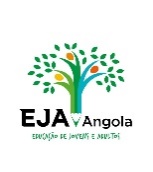 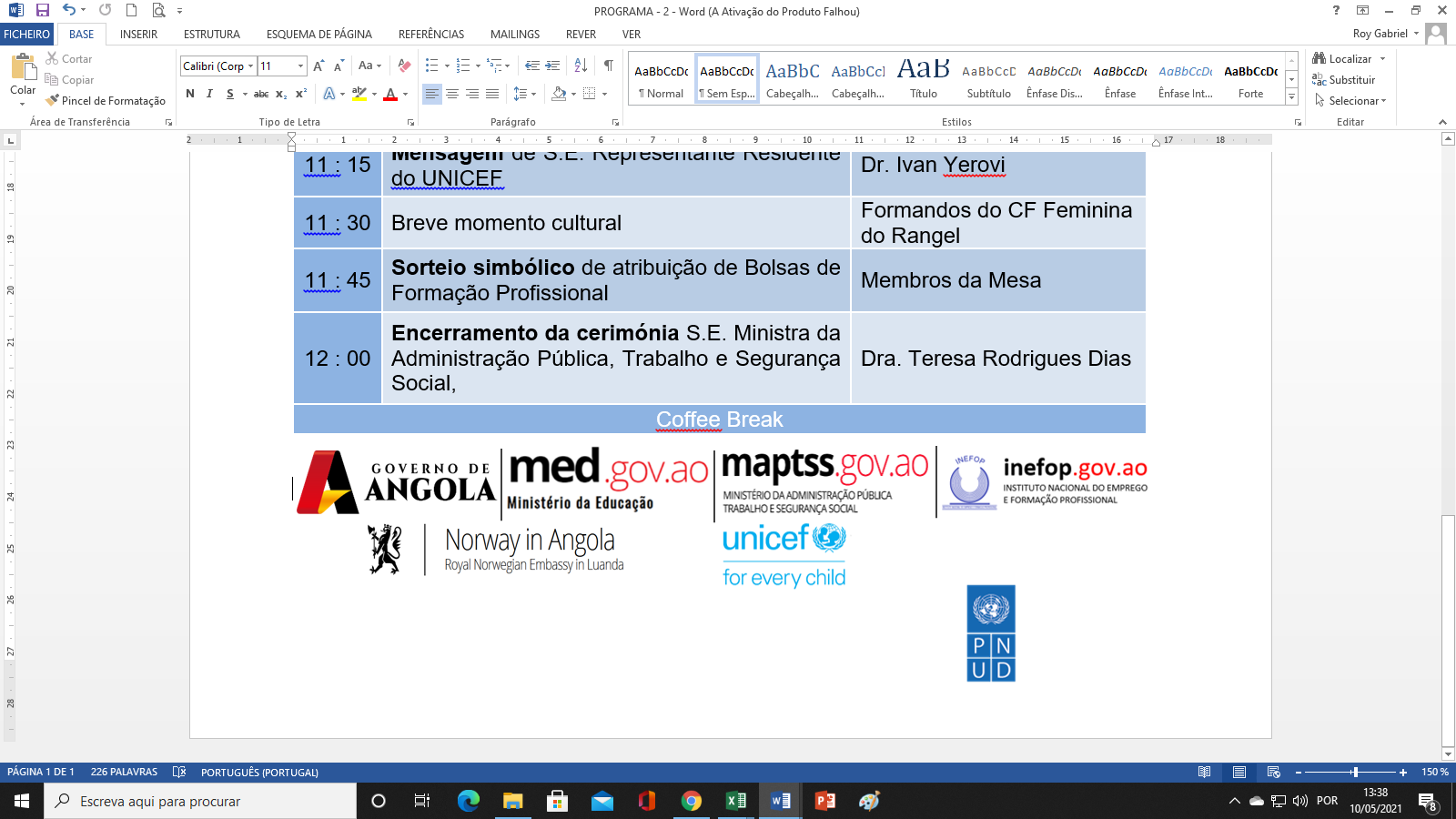 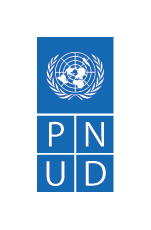 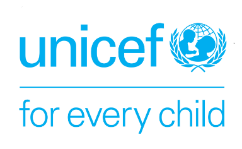 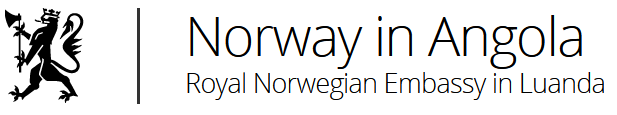 1ª EDIÇÃO CONCURSO PRÉMIO JOVEM INOVADOR 2021  “A Angola que queremos até 2030”FICHA DE INSCRIÇÃO DADOS DE IDENTIFICAÇÃO DO CANDIDATONome: ...............................................................................................................................................................................Idade: ……………………………… Sexo: …………………………………Data de Nascimento: ......./......../............  Estado Civil: ……………………………..……… Telefone 1: ................................Telefone 2: ...................................   Morada: ............................................................................................................................................................................Código Postal: .................. Distrito Urbano:…………BI/Passaporte N.º: ........................... Validade: ......../......../.........      Habilitações literárias:  Ensino de Base □ ; Ensino Medio □ ; Ensino Superior □ ; Outro Nível ………………Situação Ocupacional: Estudante □             Trabalho Informal □        Emprego Formal □           Desempregado □INFORMAÇÃO DA OBRA OU PROJECTOTitulo do Projecto/ Obra: .........................................................................................................................................Tema do Projeto de acordo aos Objetivos de Desenvolvimento Sustentável-ODSs: …………………………………………………………………………………………………………………………………………………………………………………………………………………………………………………………………………………………………………………………………………………………………………………………………………………………………………………………………………………………………………Categoria da Obra (Somente para a Vertente I Cultura e Artes): Pintura □; Desenho □; Fotografia□; Escultura□; Teatro/ Cinema□; Música□Breve descrição da obra/ Projecto em relação ao tema dos ODSs…………………………………………………………………………………………………………………………………………………………………………………………………………………………………………………………………………………………………………………………………………………………………………………………………………………………………………………………………………………………………………………………………………………………………………………………………………………………………………………………………………………………………………………………………………………………………………………………………………………………………………………………………………………………………………………………………………………………………………………………………………………………………………………………………………………………………………………………………………………………………………………………………………………………………………………………………………………………………………………………………………………………………………………………………………………………………………………………………………………………………………………………………………………………………………………………………………………………………………………………………………………………………………………………………………………………………………………………………………………………………………………………………………………………………………………………………………………………………………………………………………………………………………………………………………………………………………………………………………………………………….INFORMAÇÃO COMPLEMENTARComo tomou conhecimento do Concurso a Prémio Jovem Inovador 2021 – A Angola Que Queremos Até 2030?Radio □             Televisão □        Facebook PNUD □           Amigo(a) □               INEFOP/ Cazenga □             Administração Municipal □             Jornal de Angola □           Outra Fonte? ................................. Check list dos documentos a serem enviados para a candidatura:Ficha de Inscrição (Anexo I) □              Modelo de Plano de Negócio (Anexo II somente para a vertente II) □        Copia do BI □           Atestado de Residência/ Cartão de Munícipe □             Fotografias das Obras (somente para a vertente I) □                      DECLARAÇÃO DO CANDIDATOEu …………………………………………………………………………. declaro para todos os fins que são verdadeiras as informações por mim fornecidas no âmbito da minha candidatura a 1ª edição concurso Prémio Jovem Inovador 2021 - “A Angola Que Queremos Até 2030”Declaro também ter conhecimento do regulamento deste concurso e as sanções que a mim poderão ser importas caso viole alguma destas clausulas.Cazenga, aos ……/……./ ……...........................................................Assinatura do Candidato